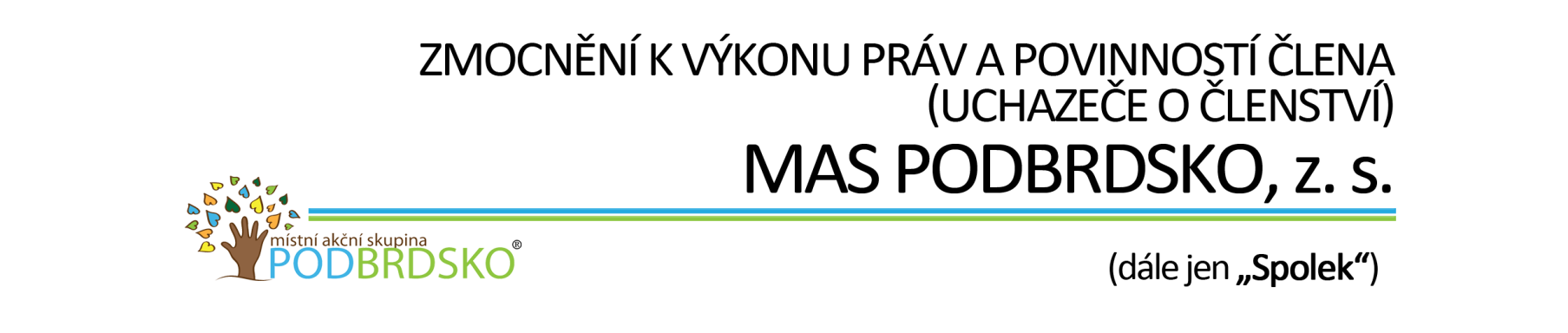 Zmocnění se vystavuje podle čl. III stanov Spolku.Zmocnění se použije:pro zmocnění fyzických osob, které k výkonu svých práv a povinností zmocňují členové Spolku, kteří jsou právnickými osobami;pro zmocnění fyzických osob, které k výkonu svých práv a povinností zmocňují uchazeči o členství ve Spolku, kteří jsou právnickými osobami.Pro vyloučení veškerých pochybností se stanoví, že je-li uchazeč o členství ve Spolku přijat za jeho člena, použije se toto zmocnění i pro výkon jeho práv a povinností člena Spolku.Článek IZMOCNITELV ………………………… dne ………
                                                                                                    ……………………………………………………………………
                                                                                                    Podpis zmocniteleČlánek IIZMOCNĚNECZmocnění v plném rozsahu přijímám.V ………………………… dne ………
                                                                                                    ……………………………………………………………………
                                                                                                    Podpis zmocněnceNázev, obchodní firma:Název, obchodní firma:Sídlo:Sídlo:IČ:IČ:Jméno, příjmení a tituly osoby oprávněné k jednání za zmocnitele:Jméno, příjmení a tituly osoby oprávněné k jednání za zmocnitele:Telefon:E-mail:Jméno, příjmení, tituly :Jméno, příjmení, tituly :Trvalý pobyt :Trvalý pobyt :Datum narození :Datum narození :Telefon:E-mail: